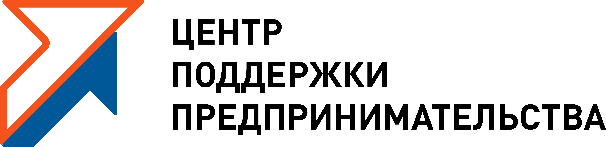 АНО «ЦПП города Нижнего Новгорода»Адрес: 603109, Россия г. Н. Новгород,ул. Большая Покровская, д. 15 Раб. тел.: +7 (831) 416-40-44E-mail: cppnn@mail.ru ВЛЮБЛЁННЫЕ В СВОЁ ДЕЛО💚 Наша профессиональная жизнь, как и личная, не стоит на месте. Когда открываешь свое дело, все кажется новым и интересным. Однако со временем можно перегореть. Почему так происходит? Как вернуть блеск в глазах и полюбить свою работу снова? 🧐ИЩЕМ ПРИЧИНУПричины бывают разные, например:-  Вы выполняете рутинные задачи изо дня в день, стало скучно.- Вы переросли свою работу, достигли всего, чего могли, и хочется двигаться дальше.- Стало слишком сложно. Навалилось много задач, не хватает компетенции или они отнимают много сил.-  Не устраивает доход. -  Конфликты с коллегами, неудобный кабинет и др.🤔Причина найдена. МОГУ ЛИ Я ЭТО ИЗМЕНИТЬ? Варианты такие:✅Могу изменить.✅Не могу изменить и тогда это нужно принять (либо отказаться от этого дела/работы). Это не значит, что нужно игнорировать проблему - нужно научиться не переживать из-за неё, даже наедине с собой.✅Не могу изменить сейчас, но могу отложить. Иногда нужно пожить с проблемой, чтобы понять, какое решение будет оптимальным. Но важно поставить себе конкретный срок, чтобы откладывание не превратилось в игнорирование.🥺Я не готов к радикальным переменам, можно ли начать с чего-то простого? Можно! Иногда интерес можно вернуть, изменив свои привычки. 🌷Сделать рабочее место приятным. Начать с уборки, а после поставить на стол что-то вызывающее приятные эмоции: фотографии, цветы или свечу. 
🕐Изменить распорядок дня. Иногда простое изменение рутины способно изменить отношение к работе. Вариантов может быть много - от смены маршрута до перестановки рабочего места.🥰Помогать другим. Помощь другим способна сильно повышать настроение. 🎯Ставить конкретные цели. Многим помогает работать по списку дел и ставить галочки, чувствуя от этого приятный тонус.😴Отдыхать.  Не откладывайте отпуск, обязательно делайте перерывы и постарайтесь не работать по выходным.